А як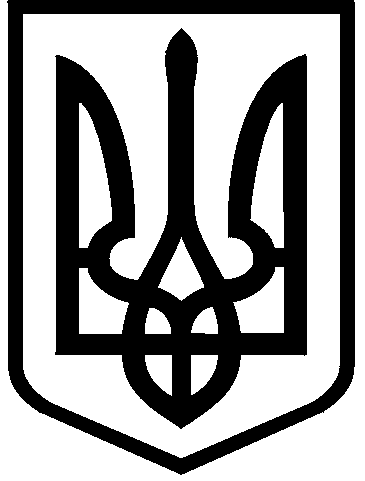 КИЇВСЬКА МІСЬКА РАДАVIII СКЛИКАННЯПОСТІЙНА КОМІСІЯ З ПИТАНЬ ЕКОЛОГІЧНОЇ ПОЛІТИКИ01044, м. Київ, вул. Хрещатик, 36 к.1005/1 	                            тел.:(044)202-70-76, тел./факс:(044)202-72-31 Протокол № 19/93засідання постійної комісії Київської міської ради з питань екологічної політикивід 12.11.2019Місце проведення: Київська міська рада, м. Київ, вул. Хрещатик, 36, десятий поверх, каб. 1017, початок проведення засідання о 09:30.Склад комісії: 8 депутатів Київської міської ради.Присутні: 6 депутатів Київської міської ради – членів постійної комісії:Відсутні: 2 депутати Київської міської ради: Пинзеник О.О., Москаль Д.Д. Запрошені:Порядок деннийПро розгляд листа КО «Київзеленбуд» (вх. № 288/199 від 08.11.2019) щодо підтримки проекту рішення Київської міської ради «Про внесення змін до рішення Київської міської ради № 714/3721 від 20.12.2017 «Про затвердження Концепції збереження зелених зон у місті Києві». Доповідачі: В.о. генерального директора КО «Київзеленбуд» – Король Олексій Валентинович.Про розгляд проекту рішення Київської міської ради «Про надання Київському комунальному об'єднанню зеленого будівництва та експлуатації зелених насаджень міста "Київзеленбуд" дозволу на розроблення проекту землеустрою щодо відведення земельної ділянки у постійне користування для обслуговування та експлуатації зелених насаджень загального користування на вул. Оноре де Бальзака (поруч зі Свято-Покровським Храмом) у Деснянському районі міста Києва», (справа 572801612), (доручення заступника міського голови – секретаря Київської міської ради від 31.10.2019 №08/231-3276/ПР).Доповідачі: Директор Департаменту земельних ресурсів виконавчого органу Київської міської ради (Київської міської державної адміністрації) – Оленич Петро Сергійович;Директор Департаменту містобудування та архітектури виконавчого органу Київської міської ради (Київської міської державної адміністрації) – Свистунов Олександр Вікторович;В.о. генерального директора КО «Київзеленбуд» – Король Олексій Валентинович.Про оголошення природної території ландшафтним заказником місцевого значення «Совська балка», (доручення заступника міського голови – секретаря Київської міської ради від 05.11.2019 №08/231-3282/ПР).Доповідачі: Депутат Київської міської ради – Мірошниченко Ігор Михайлович;Начальник Управління екології та природних ресурсів виконавчого органу Київської міської ради (Київської міської державної адміністрації) – Мальований Андрій Миколайович;Директор Департаменту земельних ресурсів виконавчого органу Київської міської ради (Київської міської державної адміністрації) – Оленич Петро Сергійович;В.о. генерального директора КО «Київзеленбуд» – Король Олексій Валентинович.Про оголошення природної території ландшафтним заказником місцевого значення «Урочище «Горбачиха», (доручення заступника міського голови – секретаря Київської міської ради від 08.11.2019 №08/231-3290/ПР).Доповідачі: Депутат Київської міської ради – Яловий Костянтин Володимирович;Начальник Управління екології та природних ресурсів виконавчого органу Київської міської ради (Київської міської державної адміністрації) – Мальований Андрій Миколайович;Директор Департаменту земельних ресурсів виконавчого органу Київської міської ради (Київської міської державної адміністрації) – Оленич Петро Сергійович;В.о. генерального директора КО «Київзеленбуд» – Король Олексій Валентинович.СЛУХАЛИ: Ялового К.В. щодо прийняття за основу порядку денного із 4 питань засідання постійної комісії Київської міської ради з питань екологічної політики від 12.11.2019.ВИРІШИЛИ: Прийняти за основу порядок денний із 4 питань засідання постійної комісії Київської міської ради з питань екологічної політики від 12.11.2019.ГОЛОСУВАЛИ: «за» – 5, «проти» – 0, «утримались» – 0, «не голосували» – 1. Рішення прийнято. СЛУХАЛИ: Ялового К.В. щодо прийняття в цілому порядку денного із 4 питань засідання постійної комісії Київської міської ради з питань екологічної політики від 12.11.2019.ВИРІШИЛИ: Прийняти в цілому порядок денний із 4 питань засідання постійної комісії Київської міської ради з питань екологічної політики від 12.11.2019.ГОЛОСУВАЛИ: «за» – 5, «проти» – 0, «утримались» – 0, «не голосували» – 1. Рішення прийнято. Голова постійної комісії Київської міської ради з питань екологічної політики звернувся до депутатів Київської міської ради із запитанням про наявність у будь-кого реального чи потенційного конфлікту інтересів стосовно будь-якого з питань порядку денного, а також про наявність у будь-кого відомостей про конфлікт інтересів у іншого депутата Київської міської ради.Письмова інформація від депутатів Київської міської ради не надходила, усна не озвучувалася.СЛУХАЛИ: Куценка С.М., з проханням звернутися до Київського міського голови Кличка В.В., щодо прискорення розгляду проекту розпорядження Київської міської державної адміністрації, реєстраційний номер від 04.10.2019 № 1728, з метою передачі на баланс КП «Плесо» водного об’єкту – озера Качине у Дарницькому районі м. Києва.ВИРІШИЛИ: Звернутись до Київського міського голови Кличка В.В., щодо прискорення розгляду проекту розпорядження Київської міської державної адміністрації, реєстраційний номер від 04.10.2019 № 1728, з метою передачі на баланс КП «Плесо» водного об’єкту – озера Качине у Дарницькому районі 
м. Києва.ГОЛОСУВАЛИ: «за» – 5, «проти» – 0, «утримались» – 0, «не голосували» – 1.Рішення прийнято.Розгляд (обговорення) питань порядку денного:Про розгляд листа КО «Київзеленбуд» (вх. № 288/199 від 08.11.2019) щодо підтримки проекту рішення Київської міської ради «Про внесення змін до рішення Київської міської ради № 714/3721 від 20.12.2017 «Про затвердження Концепції збереження зелених зон у місті Києві». СЛУХАЛИ: Мотуз В.В.ВИСТУПИЛИ: Яловий К.В.Яловий К.В. запропонував доручити КО «Київзеленбуд» протягом наступного року завершити роботу щодо розробки нової Програми розвитку зелених зон та підтримати винесення на розгляд пленарного засідання Київської міської ради проекту рішення Київської міської ради «Про внесення змін до Концепції збереження зелених зон у місті Києві» такого змісту:«Про внесення змін до Концепціїзбереження зелених зон у місті КиєвіВідповідно до статті 26 Закону України «Про місцеве самоврядування в Україні», Правил утримання зелених насаджень у населених пунктах України, затверджених наказом Міністерства будівництва, архітектури та житлово-комунального господарства України від 10 квітня 2006 року № 105, враховуючи розпорядження виконавчого органу Київської міської ради (Київської міської державної адміністрації) від 05 жовтня 2017 року № 1231 «Про затвердження Положення про інформаційно-аналітичну систему «Управління майновим комплексом територіальної громади міста Києва», Київська міська рада		ВИРІШИЛА:1. Пункт 2 Розділу III Концепції збереження зелених зон у місті Києві, затвердженої рішенням Київської міської ради від 20 грудня 2017 року 
№ 714/3721, викласти в такій редакції:«2. Ведення Реєстру зелених зон комунальної власності територіальної громади міста Києва.2.1. Наповнення та ведення Реєстру зелених зон комунальної власності територіальної громади міста Києва в складі інформаційно-аналітичної системи «Управління майновим комплексом територіальної громади міста Києва» покласти на Київське комунальне об’єднання зеленого будівництва та експлуатації зелених насаджень міста «Київзеленбуд».2.2. Департаменту інформаційно-комунікаційних технологій виконавчого органу Київської міської ради (Київської міської державної адміністрації) на постійній основі забезпечувати функціонування та можливість наповнення та ведення Реєстру зелених зон комунальної власності територіальної громади міста Києва в інформаційно-аналітичній системі «Управління майновим комплексом територіальної громади міста Києва».2.3. Департаменту земельних ресурсів виконавчого орану Київради (Київської міської державної адміністрації) на постійній основі забезпечувати надання інформації Київському комунальному об’єднанню зеленого будівництва та експлуатації зелених насаджень міста «Київзеленбуд» щодо інвентаризації (меж) земель зелених зон комунальної власності територіальної громади міста Києва.».2. Виконавчому органу Київської міської ради (Київської міської державної адміністрації):2.1. Внести зміни до регламентів підсистем (модулів) інформаційно-аналітичної системи «Управління майновим комплексом територіальної громади міста Києва, визначивши Київське комунальне об’єднання зеленого будівництва та експлуатації зелених насаджень міста «Київзеленбуд» відповідальним за наповнення та ведення Реєстру зелених зон комунальної власності територіальної громади міста Києва, з відповідними можливостями отримання необхідної інформації .2.2. Привести свої нормативно-правові акти у відповідність до цього рішення.3. Продовжити чинність Програми розвитку зеленої зони м. Києва до 2010 року та концепції формування зелених насаджень в центральній частині міста, затвердженої рішенням Київської міської ради від 19 липня 2005 року 
№ 806/3381, чинність якої продовжено до 31 грудня 2019 року згідно з рішенням Київської міської ради від 20 грудня 2018 року № 475/6526), до 31.12.2020.4. Контроль за виконанням цього рішення покласти на постійну комісію Київської міської ради з питань екологічної політики.Київський міський голова                                                                       В. Кличко».ВИРІШИЛИ: Доручити КО «Київзеленбуд» протягом наступного року завершити розробку нової Програми розвитку зелених зон.Підтримати винесення на розгляд пленарного засідання Київської міської ради проекту рішення Київської міської ради «Про внесення змін до Концепції збереження зелених зон у місті Києві» такого змісту:«Про внесення змін до Концепції збереження зелених зон у місті КиєвіВідповідно до статті 26 Закону України «Про місцеве самоврядування в Україні», Правил утримання зелених насаджень у населених пунктах України, затверджених наказом Міністерства будівництва, архітектури та житлово-комунального господарства України від 10 квітня 2006 року № 105, враховуючи Розпорядження виконавчого органу Київської міської ради (Київської міської державної адміністрації) від 05 жовтня 2017 року № 1231 «Про затвердження Положення про інформаційно-аналітичну систему «Управління майновим комплексом територіальної громади міста Києва», Київська міська рада		ВИРІШИЛА:1. Пункт 2 Розділу III Концепції збереження зелених зон у місті Києві, затвердженої рішенням Київської міської ради від 20 грудня 2017 року 
№ 714/3721, викласти в такій редакції:«2. Ведення Реєстру зелених зон комунальної власності територіальної громади міста Києва.2.1. Наповнення та ведення Реєстру зелених зон комунальної власності територіальної громади міста Києва в складі інформаційно-аналітичної системи «Управління майновим комплексом територіальної громади міста Києва» покласти на Київське комунальне об’єднання зеленого будівництва та експлуатації зелених насаджень міста «Київзеленбуд».2.2. Департаменту інформаційно-комунікаційних технологій виконавчого органу Київської міської ради (Київської міської державної адміністрації) на постійній основі забезпечувати функціонування та можливість наповнення та ведення Реєстру зелених зон комунальної власності територіальної громади міста Києва в інформаційно-аналітичній системі «Управління майновим комплексом територіальної громади міста Києва».2.3. Департаменту земельних ресурсів виконавчого орану Київради (Київської міської державної адміністрації) на постійній основі забезпечувати надання інформації Київському комунальному об’єднанню зеленого будівництва та експлуатації зелених насаджень міста «Київзеленбуд» щодо інвентаризації (меж) земель зелених зон комунальної власності територіальної громади міста Києва.».2. Виконавчому органу Київської міської ради (Київської міської державної адміністрації):2.1. Внести зміни до регламентів підсистем (модулів) інформаційно-аналітичної системи «Управління майновим комплексом територіальної громади міста Києва, визначивши Київське комунальне об’єднання зеленого будівництва та експлуатації зелених насаджень міста «Київзеленбуд» відповідальним за наповнення та ведення Реєстру зелених зон комунальної власності територіальної громади міста Києва, з відповідними можливостями отримання необхідної інформації .2.2. Привести свої нормативно-правові акти у відповідність до цього рішення.3. Продовжити чинність Програми розвитку зеленої зони м. Києва до 2010 року та концепції формування зелених насаджень в центральній частині міста, затвердженої рішенням Київської міської ради від 19 липня 2005 року 
№ 806/3381, чинність якої продовжено до 31 грудня 2019 року згідно з рішенням Київської міської ради від 20 грудня 2018 року № 475/6526), до 31.12.2020.4. Контроль за виконанням цього рішення покласти на постійну комісію Київської міської ради з питань екологічної політики.Київський міський голова                                                                       В. Кличко».ГОЛОСУВАЛИ: «за» – 5, «проти» – 0, «утримались» – 0, «не голосували» – 1.Рішення прийнято.Про розгляд проекту рішення Київської міської ради «Про надання Київському комунальному об'єднанню зеленого будівництва та експлуатації зелених насаджень міста "Київзеленбуд" дозволу на розроблення проекту землеустрою щодо відведення земельної ділянки у постійне користування для обслуговування та експлуатації зелених насаджень загального користування на вул. Оноре де Бальзака (поруч зі Свято-Покровським Храмом) у Деснянському районі міста Києва» (справа 572801612), (доручення заступника міського голови – секретаря Київської міської ради від 31.10.2019 №08/231-3276/ПР).ВИСТУПИЛИ: Яловий К.В. Яловий К.В. запропонував підтримати зазначений проект рішення Київської міської ради з рекомендаціями, а саме: «пункт 2 проекту рішення виключити, у зв'язку з цим пункт 3 вважати відповідно пунктом 2».ВИРІШИЛИ: Підтримати проект рішення Київської міської ради «Про надання Київському комунальному об'єднанню зеленого будівництва та експлуатації зелених насаджень міста "Київзеленбуд" дозволу на розроблення проекту землеустрою щодо відведення земельної ділянки у постійне користування для обслуговування та експлуатації зелених насаджень загального користування на вул. Оноре де Бальзака (поруч зі Свято-Покровським Храмом) у Деснянському районі міста Києва», (справа 572801612) (доручення заступника міського голови – секретаря Київської міської ради від 31.10.2019 №08/231-3276/ПР) з рекомендаціями, а саме: «пункт 2 проекту рішення виключити, у зв'язку з цим пункт 3 вважати відповідно пунктом 2».ГОЛОСУВАЛИ: «за» – 5, «проти» – 0, «утримались» – 0, «не голосували» – 1.Рішення прийнято.Про розгляд проекту рішення Київської міської ради «Про оголошення природної території ландшафтним заказником місцевого значення «Совська балка» (доручення заступника міського голови – секретаря Київської міської ради від 05.11.2019 №08/231-3282/ПР).СЛУХАЛИ:Мірошниченка І.М.ВИСТУПИЛИ: Лахматов С.Ю., Яловий К.В.ВИРІШИЛИ: Звернутися до Департаменту земельних ресурсів виконавчого органу Київської міської ради (Київської міської державної адміністрації) з проханням опрацювати проект рішення Київської міської ради «Про оголошення природної території ландшафтним заказником місцевого значення «Совська балка» (доручення заступника міського голови – секретаря Київської міської ради від 05.11.2019 №08/231-3282/ПР).Перенести розгляд проекту рішення Київської міської ради «Про оголошення природної території ландшафтним заказником місцевого значення «Совська балка», (доручення заступника міського голови – секретаря Київської міської ради від 05.11.2019 №08/231-3282/ПР) на наступне засідання постійної комісії Київської міської ради з питань екологічної політики.ГОЛОСУВАЛИ: «за» – 5, «проти» – 0, «утримались» – 0, «не голосували» – 1.Рішення прийнято.Про розгляд проекту рішення Київської міської ради «Про оголошення природної території ландшафтним заказником місцевого значення «Урочище «Горбачиха» (доручення заступника міського голови – секретаря Київської міської ради від 08.11.2019 №08/231-3290/ПР).СЛУХАЛИ: Яловий К.В.ВИСТУПИЛИ: Лахматов С.Ю., Доценко Н.В.ВИРІШИЛИ: Звернутися до Департаменту земельних ресурсів виконавчого органу Київської міської ради (Київської міської державної адміністрації) з проханням опрацювати проект рішення Київської міської ради «Про оголошення природної території ландшафтним заказником місцевого значення «Урочище «Горбачиха» (доручення заступника міського голови – секретаря Київської міської ради від 08.11.2019 
№08/231-3290/ПР).Перенести розгляд проекту рішення Київської міської ради «Про оголошення природної території ландшафтним заказником місцевого значення «Урочище «Горбачиха» (доручення заступника міського голови – секретаря Київської міської ради від 08.11.2019 
№08/231-3290/ПР) на наступне засідання постійної комісії Київської міської ради з питань екологічної політики.ГОЛОСУВАЛИ: «за» – 6, «проти» – 0, «утримались» – 0, «не голосували» – 0.Рішення прийнято.	Голова комісії							Костянтин Яловий	Секретар комісії							Олексій НовіковЯловий К.В. – голова постійної комісії, головуючий;Пилипенко С.О.– заступник голови постійної комісії;Сандалова Г.О.– заступник голови постійної комісії;Новіков О.О.– секретар постійної комісії;Антонова О.Ю.– член постійної комісії;Мірошниченко І.М.– член постійної комісії.Лахматов С.Ю.– начальник управління ринку землі Департаменту земельних ресурсів виконавчого органу Київської міської ради (Київської міської державної адміністрації);Мотуз В.В.– заступник генерального директора з нормативно-правових питань КО «Київзеленбуд»;Деніченко К.В.–представник ГО «Русанівські сади»;Доценко Н.В.– представник ГО «Перше право»;Куценко С.М.– представник ГО «Озеро Качине».